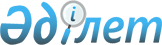 О внесении изменений в решение Шиелийского районного маслихата "О бюджете сельского округа Енбекши на 2022-2024 годы" от 30 декабря 2021 года № 18/8
					
			С истёкшим сроком
			
			
		
					Решение Шиелийского районного маслихата Кызылординской области от 13 декабря 2022 года № 32/6. Прекращено действие в связи с истечением срока
      Шиелийский районный маслихат РЕШИЛ:
      1. Внести в решение Шиелийского районного маслихата "О бюджете сельского округа Енбекши на 2022-2024 годы" от 30 декабря 2021 года № 18/8 следующие изменения:
      пункт 1 изложить в новой редакции:
      "1. Утвердить бюджет сельского округа Енбекши на 2022 - 2024 годы согласно приложениям 1, 2 и 3, в том числе на 2022 год в следующих объемах:
      1) доходы – 75 075,6 тысяч тенге, в том числе:
      налоговые поступления – 3 094,6 тысяч тенге;
      поступления трансфертов – 71 981 тысяч тенге;
      2) затраты – 77 148,6 тысяч тенге;
      3) чистое бюджетное кредитование - 0;
      бюджетные кредиты - 0;
      погашение бюджетных кредитов - 0;
      4) сальдо по операциям с финансовыми активами - 0;
      приобретение финансовых активов - 0;
      поступления от продажи финансовых активов государства - 0;
      5) дефицит (профицит) бюджета – -2 073 тысяч тенге;
      6) финансирование дефицита (использование профицита) бюджета – 2 073 тысяч тенге;
      поступление займов - 0;
      погашение займов - 0;
      используемые остатки бюджетных средств - 2 073 тысяч тенге.".
      Приложение 1 к указанному решению изложить в новой редакции согласно приложению к настоящему решению.
      2. Настоящее решение вводится в действие с 1 января 2022 года. Бюджет сельского округа Енбекши на 2022 год
					© 2012. РГП на ПХВ «Институт законодательства и правовой информации Республики Казахстан» Министерства юстиции Республики Казахстан
				
      Секретарь Шиелийкого районного маслихата 

Т. Жагыпбаров
Приложение 1 к решению
Шиелийского районного маслихата
от 13 декабря 2022 года 32/6Приложение 1 к решению
Шиелийского районного маслихата
от 30 декабря 2021 года № 18/8
Категория
Категория
Категория
Категория
Категория
Сумма, тысяч тенге
Класс
Класс
Класс
Класс
Сумма, тысяч тенге
Подкласс
Подкласс
Подкласс
Сумма, тысяч тенге
Наименование
Наименование
Сумма, тысяч тенге
1. Доходы
1. Доходы
75 075,6
1
Налоговые поступления
Налоговые поступления
3 094,6
01
Hалоги на собственность
Hалоги на собственность
165,1
2
Индивидуальный подоходный налог с доходов, не облагаемых у источника выплаты
Индивидуальный подоходный налог с доходов, не облагаемых у источника выплаты
165,1
04
Налоги на собственность
Налоги на собственность
2 472
1
Hалоги на имущество
Hалоги на имущество
225
4
Налог на транспортные средства с физических лиц
Налог на транспортные средства с физических лиц
2 247
05
Поступления за использование природных и других ресурсов
Поступления за использование природных и других ресурсов
457,5
3
Земельный налог
Земельный налог
457,5
4
Поступления трансфертов
Поступления трансфертов
71 981
02
Трансферты из вышестоящих органов государственного управления
Трансферты из вышестоящих органов государственного управления
71 981
3
Трансферты из районного (города областного значения) бюджета
Трансферты из районного (города областного значения) бюджета
71 981 
Функциональные группы 
Функциональные группы 
Функциональные группы 
Функциональные группы 
Функциональные группы 
Сумма, тысяч тенге
Функциональные подгруппы 
Функциональные подгруппы 
Функциональные подгруппы 
Функциональные подгруппы 
Сумма, тысяч тенге
Администраторы бюджетных программ
Администраторы бюджетных программ
Администраторы бюджетных программ
Сумма, тысяч тенге
Бюджетные программы (подпрограммы)
Бюджетные программы (подпрограммы)
Сумма, тысяч тенге
Наименование
Сумма, тысяч тенге
2. Затраты
77 148,6
01
Государственные услуги общего характера
30 834
1
Представительные, исполнительные и другие органы, выполняющие общие функции государственного управления
30 834
124
Аппарат акима города районного значения, села, поселка, сельского округа
30 834
001
Услуги по обеспечению деятельности акима города районного значения, села, поселка, сельского округа
27 234
022
Капитальные расходы государственного органа
3 600
07
Жилищно-коммунальное хозяйство
7 287,6
3
Благоустройство населенных пунктов
7 287,6
124
Аппарат акима города районного значения, села, поселка, сельского округа
7 287,6
008
Освещение улиц населенных пунктов
2 591,6
011
Благоустройство и озеленение населенных пунктов
4 696
08
Культура, спорт, туризм и информационное пространство
18 296
1
Деятельность в области культуры
18 296
124
Аппарат акима города районного значения, села, поселка, сельского округа
18 296
006
Поддержка культурно-досуговой работы на местном уровне
18 296
12
Транспорт и коммуникации
20 730
1
Автомобильный транспорт
20 730
124
Аппарат акима города районного значения, села, поселка, сельского округа
20 730
045
Капитальный и средний ремонт улиц населенных пунктов
20 730
15
Трансферттер
1
01
Трансферттер
1
124
Аппарат акима города районного значения, села, поселка, сельского округа
1
048
Возврат неиспользованных (недоиспользованных) целевых трансфертов
1
3. Чистое бюджетное кредитование
0
4. Сальдо по операциям с финансовыми активами
0
5. Дефицит (профицит) бюджета
-2 073
6. Финансирование дефицита (использование профицита) бюджета
2 073
8
Используемые остатки бюджетных средств
2 073
01
Остатки бюджетных средств
2 073
1
Свободные остатки бюджетных средств
2 073
001
Свободные остатки бюджетных средств
2 073